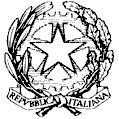 Ministero dell'IstruzioneUFFICIO SCOLASTICO REGIONALE PER LA CAMPANIASCUOLA SECONDARIA DI I GRADO TITO LIVIO LARGO FERRANDINA A CHIAIA 3 - 80121 NAPOLI (NA) Tel. 081400485  Fax. 081400485  - Codice Fiscale: 80033420631 Codice Meccanografico: NAMM04900VE-mail namm04900v@istruzione.it	CALENDARIO PROVE INVALSI - A.S. 2020/2021Venerdì 7 maggio 2021 – Classe 3 ALe classi 1 A e 2A seguiranno le lezioni in modalità a distanza.Lunedì 10 maggio 2021 – Classe 3 CLe classi 1C e 2C seguiranno le lezioni in modalità a distanza.Martedì 11 maggio 2021 – Classe 3 FLe classi 1F e 2F seguiranno le lezioni in modalità a distanza.Mercoledì 12 maggio 2021 – Classe 3 ELe classi 1E e 2E seguiranno le lezioni in modalità a distanza.Giovedì 13 maggio 2021 – Classe 3 MLe classi 1M e 2M seguiranno le lezioni in modalità a distanza.Venerdì 14 maggio 2021 – Classe 3 GLe classi 1G e 2G seguiranno le lezioni in modalità a distanza.Lunedì 17 maggio 2021 – Classe 3 DLe classi 1D e 2D seguiranno le lezioni in modalità a distanza.Martedì 18 maggio 2021 – Classe 3 BLe classi 1B e 2B seguiranno le lezioni in modalità a distanza.Mercoledì 19 maggio 2021 – Classe 3 HLe classi 1H e 2H seguiranno le lezioni in modalità a distanza.CLASSE - GRUPPOAULAPROVAORARIO INGRESSOORARIO INIZIO PROVAORARIO FINE PROVA3A - 1 Lab.1 - (1 piano)ITALIANO08:1508:3010:103A - 2Lab.2 - (2 piano)ITALIANO08:1508:3010:103A - 3Lab.3 - (3 piano)ITALIANO08:1508:3010:103A - 1Lab.1 - (1 piano)MATEMATICA10:3012:103A - 2Lab.2 - (2 piano)MATEMATICA10:3012:103A - 3Lab.3 - (3 piano)MATEMATICA10:3012:103A - 1Lab.1 - (1 piano)INGLESE12:3013:453A - 2Lab.2 - (2 piano)INGLESE12:3013:453A - 3Lab.3 - (3 piano)INGLESE12:3013:45GRUPPO CLASSEAULAPROVAORARIO INGRESSOORARIO INIZIO PROVAORARIO FINE PROVA3C - 1 Lab.1 - (1 piano)ITALIANO08:1508:3010:103C - 2Lab.2 - (2 piano)ITALIANO08:1508:3010:103C - 1Lab.1 - (1 piano)MATEMATICA10:3012:103C - 2Lab.2 - (2 piano)MATEMATICA10:3012:103C - 1Lab.1 - (1 piano)INGLESE12:3013:453C - 2Lab.2 - (2 piano)INGLESE12:3013:45GRUPPO CLASSEAULAPROVAORARIO INGRESSOORARIO INIZIO PROVAORARIO FINE PROVA3F - 1 Lab.1 - (1 piano)ITALIANO08:1508:3010:103F - 2Lab.2 - (2 piano)ITALIANO08:1508:3010:103F - 1Lab.1 - (1 piano)MATEMATICA10:3012:103F - 2Lab.2 - (2 piano)MATEMATICA10:3012:103F - 1Lab.1 - (1 piano)INGLESE12:3013:453F - 2Lab.2 - (2 piano)INGLESE12:3013:45CLASSE - GRUPPOAULAPROVAORARIO INGRESSOORARIO INIZIO PROVAORARIO FINE PROVA3E - 1 Lab.1 - (1 piano)ITALIANO08:1508:3010:103E - 2Lab.2 - (2 piano)ITALIANO08:1508:3010:103E - 3Lab.3 - (3 piano)ITALIANO08:1508:3010:103E - 1Lab.1 - (1 piano)MATEMATICA10:3012:103E - 2Lab.2 - (2 piano)MATEMATICA10:3012:103E - 3Lab.3 - (3 piano)MATEMATICA10:3012:103E - 1Lab.1 - (1 piano)INGLESE12:3013:453E - 2Lab.2 - (2 piano)INGLESE12:3013:453E - 3Lab.3 - (3 piano)INGLESE12:3013:45CLASSE - GRUPPOAULAPROVAORARIO INGRESSOORARIO INIZIO PROVAORARIO FINE PROVA3M - 1 Lab.1 - (1 piano)ITALIANO08:1508:3010:103M - 2Lab.2 - (2 piano)ITALIANO08:1508:3010:103M - 3Lab.3 - (3 piano)ITALIANO08:1508:3010:103M - 1Lab.1 - (1 piano)MATEMATICA10:3012:103M - 2Lab.2 - (2 piano)MATEMATICA10:3012:103M - 3Lab.3 - (3 piano)MATEMATICA10:3012:103M - 1Lab.1 - (1 piano)INGLESE12:3013:453M - 2Lab.2 - (2 piano)INGLESE12:3013:453M - 3Lab.3 - (3 piano)INGLESE12:3013:45CLASSE - GRUPPOAULAPROVAORARIO INGRESSOORARIO INIZIO PROVAORARIO FINE PROVA3G - 1 Lab.1 - (1 piano)ITALIANO08:1508:3010:103G - 2Lab.2 - (2 piano)ITALIANO08:1508:3010:103G - 3Lab.3 - (3 piano)ITALIANO08:1508:3010:103G - 1Lab.1 - (1 piano)MATEMATICA10:3012:103G - 2Lab.2 - (2 piano)MATEMATICA10:3012:103G - 3Lab.3 - (3 piano)MATEMATICA10:3012:103G - 1Lab.1 - (1 piano)INGLESE12:3013:453G - 2Lab.2 - (2 piano)INGLESE12:3013:453G - 3Lab.3 - (3 piano)INGLESE12:3013:45GRUPPO CLASSEAULAPROVAORARIO INGRESSOORARIO INIZIO PROVAORARIO FINE PROVA3D - 1 Lab.1 - (1 piano)ITALIANO08:1508:3010:103D - 2Lab.2 - (2 piano)ITALIANO08:1508:3010:103D - 1Lab.1 - (1 piano)MATEMATICA10:3012:103D - 2Lab.2 - (2 piano)MATEMATICA10:3012:103D - 1Lab.1 - (1 piano)INGLESE12:3013:453D - 2Lab.2 - (2 piano)INGLESE12:3013:45CLASSE - GRUPPOAULAPROVAORARIO INGRESSOORARIO INIZIO PROVAORARIO FINE PROVA3B - 1 Lab.1 - (1 piano)ITALIANO08:1508:3010:103B - 2Lab.2 - (2 piano)ITALIANO08:1508:3010:103B - 3Lab.3 - (3 piano)ITALIANO08:1508:3010:103B - 1Lab.1 - (1 piano)MATEMATICA10:3012:103B - 2Lab.2 - (2 piano)MATEMATICA10:3012:103B - 3Lab.3 - (3 piano)MATEMATICA10:3012:103B - 1Lab.1 - (1 piano)INGLESE12:3013:453B - 2Lab.2 - (2 piano)INGLESE12:3013:453B - 3Lab.3 - (3 piano)INGLESE12:3013:45CLASSE - GRUPPOAULAPROVAORARIO INGRESSOORARIO INIZIO PROVAORARIO FINE PROVA3H - 1 Lab.1 - (1 piano)ITALIANO08:1508:3010:103H - 2Lab.2 - (2 piano)ITALIANO08:1508:3010:103H - 3Lab.3 - (3 piano)ITALIANO08:1508:3010:103H - 1Lab.1 - (1 piano)MATEMATICA10:3012:103H - 2Lab.2 - (2 piano)MATEMATICA10:3012:103H - 3Lab.3 - (3 piano)MATEMATICA10:3012:103H - 1Lab.1 - (1 piano)INGLESE12:3013:453H - 2Lab.2 - (2 piano)INGLESE12:3013:453H - 3Lab.3 - (3 piano)INGLESE12:3013:45